O CONCELLO DE PEDRAFITA DO CEBREIRO  A TRAVÉS DA RESOLUCIÓN DO 19 DE DECEMBRO DE 2019 POLA QUE SE APROBA O PLAN MARCO DE MELLORA DE CAMIÑOS MUNICIPAIS DE ACCESO A PARCELAS AGRÍCOLAS 2020-2021, REALIZARÁ A OBRA MELLORA E AMPLIACIÓN  DE CAMIÑOS DE ACCESO A FINCAS EN CELEIRO, ESTANDO ESTA ACTUACIÓN SUBVENCIONADA POR AGADER EN 32.551,00 E COFINANCIADA CO FONDO EUROPEO AGRÍCOLA DE DESENVOLVEMENTO RURAL (FEADER) Ó ABEIRO DO PROGRAMA DE DESENVOLVEMENTO RURAL (PDR) DE GALICIA 2014-2020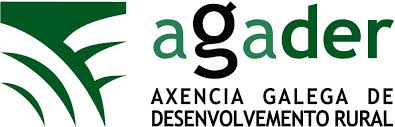 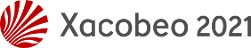 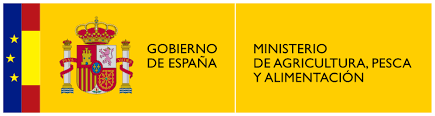 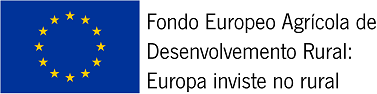 